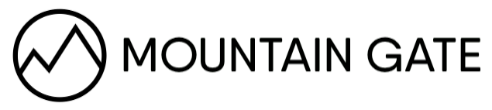 Owners’ AssociationMountain Gate HOA Meeting MinutesDate and Time:  09/22/2022, 7:30 PMLocation:  Video ConferenceBoard Members Present:  Aaron Reiter, Rob Marreel, Matt Kleinke, Andrea Thomsen, Valerie SenffAgenda7:30 - 7:45 - 13683 SW Ashley Ct. - Violation of 6.4.2 Appeal7:45 - 8:00 - ACC Update8:00 forward:Review and Vote on 13683 SW Ashley Ct. AppealReview and vote on previous MinutesReview FinancialsViolation UpdatesAction Item ReviewSpecial Topics / New BusinessViolation Appeal HearingGeneralFinancialBank account values were reviewed. Everything balances out.Update: Checking = $ , Savings = $ , CD = $DuesTitle RequestsMisc Cost updates:Landscaping.CC&R ViolationsReview...Special TopicsAction ItemsMatt2021 Directory UpdateSpeed Sign Movement and Battery ManagementAaronAndreaRobPut all prior ACC spreadsheets on to google docs.Valerie